Urszula Wybraniec-SkardowskaLOGICZNE PODSTAWY ONTOLOGII SKŁADNI JĘZYKAWPROWADZENIEPytanie o status ontologiczny obiektów językowych można sprowadzić do jednego z dwóch pytań rozstrzygnięcia:1° Czy napisy językowe, w tym słowa, wyrażenia, są obiektami fizycznymi o określonym kształcie, rozciągłymi w przestrzeni i czasie?2° Czy napisy językowe, w tym słowa, wyrażenia, są obiektami abstrakcyjnymi, a więc pewnymi bytami idealnymi?Różny jest status ontologiczny napisów językowych, o których jest mowa w tych dwóch pytaniach; należą też one do różnych kategorii ontologicznych. W praktyce logiczno-semiotycznej posługujemy się jednak nimi w sposób równoprawny.Najczęściej zgodnie z rozróżnieniem dokonanym przez C. S. Peirce'a, napisy, słowa, wyrażenia rozumiane są bądź jako konkrety, czyli egzemplarze (ang. tokens, events) — materialne, spostrzegalne zmysłowo przedmioty, bądź jako typy (ang. types) — klasy równokształtnych egzemplarzy, będące obiektami abstrakcyjnymi. Taka dwoistość w pojmowaniu napisu językowego występuje w słynnej monografii A. Tarskiego [6], rozpowszechniła się zaś zwłaszcza dzięki pracom R. Carnapa z lat czterdziestych. Adaptujemy ją w niniejszym artykule.Dwojaki charakter ontologiczny napisów językowych i posługiwanie się nimi w dwojaki sposób w analizie semiotycznej: jako egzemplarzami lub typami, wskazuje na konieczność dwuaspektowego charakteryzowania języka w teoretycznej, logicznej koncepcji języka: jako języka wyrażeń-egzemplarzy i jako języka typów takich wyrażeń.Opracowanie określonej koncepcji nie może przy tym pozostawać bez wpływu dwóch głównych nurtów ontologii języka, związanych z dwiema fundamentalnymi ideami, które ukształtowały się w sporze o uniwersalia: nominalizmem i platonizmem.Stojąc na pozycji nominalistycznej zakłada się, że podstawową płaszczyzną językową są napisy-egzemplarze, a więc konkrety. Napisy abstrakcyjne, czyli typy napisów, są wówczas konstruktami wtórnej analizy. Przyjmując natomiast, że podstawą badań nad językiem są obiekty idealne rozumiane jako typy napisów, a napisy-egzemplarze, dostępne zmysłowemu poznaniu, są wtórne w stosunku do tych obiektów, przyjmujemy inne rozstrzygnięcie ontologiczne, nawiązujące do platonizmu.Logiczna koncepcja ontologii składni języka powinna dostarczyć formalnych podstaw pozwalających zarówno na:1° ujęcie teorii języka w sformalizowany system oparty na pierwotnym pojęciu napisu-egzemplarza, w którym to systemie abstrakcyjne pojęcia: typ napisu, słowa czy wyrażenia, są wtórnymi, zdefiniowanymi konstruktami (podejście nominalistyczne, konkretystyczne), jak i — w opozycji — na2° ujęcie teorii języka w sformalizowany system oparty na pierwotnym pojęciu typu napisu, w którym pojęcia poziomu konkretów, w szczególności napisy-egzemplarze, słowa czy wyrażenia-egzemplarze, są definiowane (podejście platonizujące, idealistyczne).Inspiratorem pierwszego ujęcia jest J. Słupecki (zob. [7]). Inspiracji do formalnego podejścia idealistycznego dostarcza monografia A. Tarskiego [6].Oba ujęcia są prezentowane w tej rozprawie (część II i III) jako rozwinięcie idei naszkicowanych w [8] i [9]. Oba dają wzmiankowany, dwuaspektowy, syntaktyczny opis języka w oparciu o dwa odmienne stanowiska ontologiczne. Trzeba podkreślić, że uprawiana w nich logika jest neutralna w sporze o uniwersalia. Badania metodologiczne omówione w części IV prowadzą do konkluzji, że oba ujęcia dotyczące syntaktycznego opisu języka są równoważne i do stwierdzenia przemawiającego na korzyść konkretystycznej koncepcji języka przyjmowanej np. przez S. Leśniewskiego i zbieżnej z założeniami reizmu ontologicznego T. Kotarbińskiego.W opracowaniu tekstu niniejszego artykułu wykorzystałam uwagi dr. Wojciecha Buszkowskiego i dr. Jerzego Perzanowskiego. Serdecznie Im za nie dziękuję.1. WSTĘPNA CHARAKTERYSTYKA SYNTAKTYCZNA JĘZYKADla celów postawionych w tej pracy, budując określoną teorię języka, będziemy interesowali się językami kategorialnymi charakteryzowanymi syntaktycznie, a więc mówiąc najprościej — językami zbudowanymi zgodnie z ogólnymi zasadami teorii kategorii syntaktycznych S. Leśniewskiego, w wersji udoskonalonej przez K. Ajdukiewicza [1].Niemniej trzeba wyraźnie zaznaczyć, że języki budowane zgodnie z innymi zasadami mogą stanowić formalne modele języka, do których stosują się zasadnicze pojęcia rozważane w obu prezentowanych tu ujęciach języka. Część rozważań dotycząca obu podejść daje się równie dobrze zastosować np. do opisu języków N. Chomsky'ego.I. INTUICYJNE ROZUMIENIE JĘZYKA KATEGORIALNEGODowolny, charakteryzowany syntaktycznie, język L jest wyznaczony, gdy zdeterminowany jest zbiór wszystkich jego zdań, ogólniej: zbiór S wszystkich jego poprawnie zbudowanych wyrażeń. Wyznaczenie tego zbioru jest możliwe, gdy z klasy uniwersalnej Lb wszystkich napisów potrafimy wyróżnić słownik V1 wszystkich słów prostych i za pomocą ternarnej relacji konkatenacji c, określonej w Lb, wygenerować zeń zbiór W1 wszystkich słów, którego podzbiorem jest S.Słownik V1 może być raz na zawsze ustalony, zamknięty, jak np. w językach sformalizowanych, lub też otwarty, zawierając słowa potencjalne, jak np. w językach naturalnych. Relacja konkatenacji rozważana na szczeblu konkretów może być relacją prawostronnego (np. w europejskim języku etnicznym) albo lewostronnego (np. w języku hebrajskim) dopisywania na tym samym poziomie do pierwszego napisu napisu drugiego. Może to być relacja nielinearnego łącznika napisów, jak np. w hieroglifach czy wielu wzorach matematycznych.Najprostszą, syntaktyczną charakterystykę języka L daje układ(L)	<Lb, V1, c, W1, 	S>.Język L scharakteryzowany jak wyżej będzie przy tym językiem kategorialnym, gdy stosując nomenklaturę W. Buszkowskiego [4], wyrażeniom jego przysługiwać będą właściwości: funktorialność i typizowalność, a w tradycyjnych ujęciach nawiązujących do idei E. Husserla, ponadto zastępowalność.Kategorialna, zgodna z ideami Ajdukiewicza [1], analiza językowa, pozwalająca wyróżnić zbiór S, odbywa się za pomocą indeksów kategorialnych i dotyczy wyłącznie dowolnych wyrażeń złożonych tworzących podzbiór  zbioru W1/V1. Każde wyrażenie zbioru  jest w tym sensie funktorialne, że można w nim wyróżnić część (człon) zwaną funktorem głównym i części (człony) zwane jego argumentami.Indeksy kategorialne (typy), za pomocą których badamy poprawność składniową wyrażeń złożonych, są napisami zbioru Lb. Nie należą one jednak do zbioru W1 słów języka L. Są one słowami metajęzyka języka L służącymi do typizacji, czyli wyznaczania kategorii syntaktycznych jego wyrażeń i badania ich poprawności składniowej. Dla charakterystyki syntaktycznej języka kategorialnego L, obok słownika V1, potrzebny jest słownik pomocniczy V2, złożony z indeksów podstawowych i określonych symboli pomocniczych (np. nawiasów, przecinków) oraz wygenerowany zeń za pomocą relacji konkatenacji c zbiór W2 wszystkich słów pomocniczych. Zbiór W2 zawiera w sobie zbiór  wszystkich indeksów podstawowych i zbiór  wszystkich indeksów funktorowych, będących określonymi konkatenacjami utworzonymi z indeksów zbioru  zgodnie z określonymi przepisami, czyli w sumie zbiór E2 wszystkich poprawnie zbudowanych indeksów (typów). W rozważaniach teoretycznych reguły tworzenia indeksów funktorowych zastępujemy jedną binarną relacją  tworzenia indeksów funktorowych, a zbiór  określamy jako jej przeciwdziedzinę .Typizacja określonych słów języka L dokonuje się poprzez relację e wskazywania indeksów słów, inaczej relację typizacji [4]. To właśnie ze zbioru słów posiadających indeksy, czyli dziedziny  relacji e, wyodrębniamy zbiór E1 wszystkich wyrażeń języka kategorialnego L, a więc zarówno zbiór  słów słownika V1 posiadających indeksy, zwany zbiorem wszystkich wyrażeń prostych języka L, jak i powstały z  zbiór  wszystkich jego funktorialnych wyrażeń złożonych. Zasady tworzenia ze słów posiadających indeksy konkatenacji, będących wyrażeniami złożonymi danego języka kategorialnego, ustalają reguły składniowe tego języka. W rozważaniach teoretycznych reguły te zastępujemy jedną binarną relacją e tworzenia wyrażeń złożonych języka L, a sam zbiór  określamy jako jej przeciwdziedzinę .Zbiór S wszystkich poprawnie zbudowanych wyrażeń języka kategorialnego L może być wygenerowany przez układ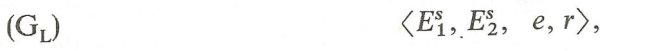 w którym r jest regułą ustalającą zależność pomiędzy indeksem dowolnego wyrażenia złożonego a indeksem jego funktora głównego oraz indeksami jego argumentów. Mówiąc swobodnie, głosi ona, że indeks funktora głównego danego wyrażenia złożonego jest indeksem funktorowym utworzonym z indeksu tego wyrażenia, czyli indeksu wyrażenia, które funktor ów tworzy wraz ze swymi argumentami, i indeksów wszystkich, kolejnych argumentów tego funktora.Analiza funktorialna polega na sprawdzeniu, czy reguła r zachodzi dla każdego, będącego wyrażeniem języka L, członu danego funktorialnego wyrażenia języka L. Gdy tak jest, dane funktorialne wyrażenie złożone języka L należy do zbioru S, jest poprawnie zbudowane.Układ (GL) można uznać za rekonstrukcję klasycznej gramatyki kategorialnej, której idea tkwi w [1]. Gramatyka taka jest jednoznaczna: słowu czy wyrażeniu języka L przyporządkowany jest (na poziomie konkretów z dokładnością do równokształtności) tylko jeden indeks (typ), a więc jedna kategoria syntaktyczna. O charakteryzowanym syntaktycznie języku kategorialnym przyjmować będziemy, że jest jednoznacznie typizowalny [4]. Założenie takie jest zupełnie naturalne, gdyż skończenie typizowalne języki, za jakie uważamy np. zazwyczaj języki naturalne, można zawsze ujednoznacznić poprzez „rozdzielenie" słów czy wyrażeń, którym przyporządkowana jest skończona ilość indeksów. Można tego dokonać wyposażając je np. w stosowne wskaźniki cyfrowe czy literowe, lub w znaki diakrytyczne.Można zresztą pojmować bardzo szeroko podstawowe dla języka L, charakteryzowanego na poziomie konkretów, pojęcie równokształtności napisów-egzemplarzy, nadając mu charakter pragmatyczny — zależy ono od celów, jakimi się kierujemy chcąc uzyskać określone rezultaty. O równokształtności czy różnokształtności napisów nie musi więc decydować podobieństwo graficzne, fizyczne.Kategorialny charakter języka L ma też związek z podziałem logicznym Ct(S) zbioru jego poprawnie zbudowanych wyrażeń na kategorie syntaktyczne. Pojęcie kategorii syntaktycznej pozostaje w związku z relacją (/) zastępowalności wyrażeń. W tradycyjnych ujęciach kategoria syntaktyczna jest zbiorem wyrażeń zastępowalnych w dowolnych kontekstach zdaniowych czy ogólniej — poprawnie zbudowanych. Tradycyjne definicje implikują jednak trudności, nie wykluczają możliwości uwikłania się w błędne koło (zob. [7]). Ich trafność mogą zresztą obalić przykłady.Choć odbiegamy tu od tradycyjnych definicji omawianego pojęcia, pozostaje ono nadal w ważnym związku z zastępowalnością. Związek ten opisuje w pracy tzw. zasadnicze twierdzenie teorii kategorii syntaktycznych.Ponieważ charakteryzowany syntaktycznie język kategorialny L będzie ujmowany dwuaspektowo, oznaczać go będziemy przez L1, gdy rozważamy go na poziomie konkretów, i przez L2 gdy opisujemy go na poziomie typów. Wszystkie też syntaktyczne pojęcia stanowiące charakterystykę języka Ll (L=1,2) oznaczamy odpowiadającymi im, stosownymi terminami z dopisanymi cyfrowymi wskaźnikami górnymi 1 lub 2, w zależności od poziomu.Syntaktyczną charakterystykę języka Ll (L=1,2) ujmuje zatem układ znacznie bardziej rozbudowany od (L), a mianowicie układ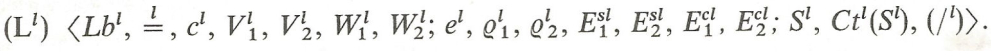 Symbol „” oznacza tu binarną relację równokształtności napisów-egzemplarzy, symbol „” zwykłą relację identyczności typów napisów. Relację „” zwać będziemy relacją równości w sensie 1.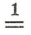 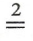 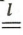 2. PRELIMINARIA DO TEORII JĘZYKI» KATEGORIALNYCHTeoria języków kategorialnych jest teorią opisu pojęć układu Ll (L=1,2). Na pojęcia układu (Ll) nakładane są w związku z tym pewne warunki zadane poprzez aksjomaty i definicje tej teorii. Pojęcia układu (Ll) będą opisywane w obrębie dwóch dualnych teorii języka Ll:  i . Teoria  ujmuje konkretystyczne podejście do języka. Uprawiana jest ona na poziomie konkretów jako teoria , a na szczeblu typów jako nadbudowana nad nią teoria . Teoria  ujmuje platonizujące podejście do języka i rozwijana jest najpierw na poziomie typów — jako teoria , później na szczeblu konkretów — jako teoria  nadbudowana nad . Teoria  jest zbliżona do teorii TSCL i DTSCL zbudowanych w [7]. Fragment teorii  znajdujemy w [9] (zob. też [8]).Aksjomaty, definicje i pewne wyróżnione twierdzenia teorii  i  otrzymujemy jako podstawienia pewnych schematów wyrażeń, które wypiszemy poniżej przyjmując w ich oznaczeniach i zapisach założenie, że l,. Zapisując je symbolicznie przyjmujemy też pewne konwencje notacyjne dotyczące zmiennych.Umawiamy się przeto, że litery oraz 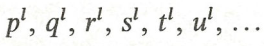 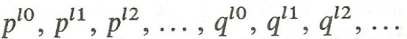 są zmiennymi przebiegającymi zbiór Lbl, litery oraz 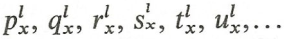 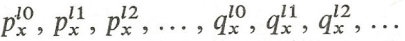 zmiennymi reprezentującymi słowa zbioru , litery , zmiennymi reprezentującymi indeksy zbioru , litera  jest zaś zmienną przebiegającą rodzinę wszystkich podzbiorów zbioru Lb1.	Formalnym zapisom serii schematów towarzyszyć będą sformułowania słowne oraz wstawki dotyczące sposobu czytania określonych wyrażeń.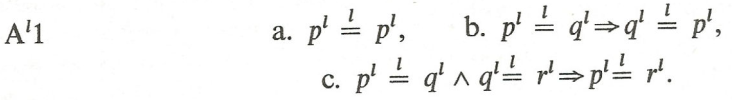 Relacja  jest więc relacją zwrotną, symetryczną i przechodnią w zbiorze Lb1.Dalej wyrażenie będziemy czytali: napis pl jest równy w sensie l napisowi ql, lub: napisy pl i ql są równe w sensie l.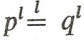 Występujące poniżej wyrażenie  będziemy czytali: napis jest konkatenacją napisów  i .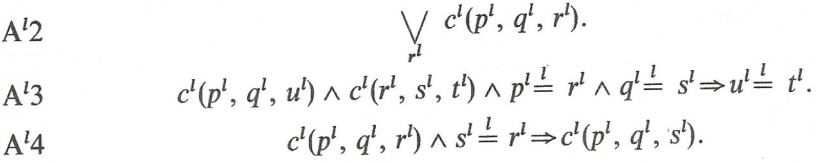 Tak więc: dla każdych dwóch napisów zbioru  istnieje napis tego zbioru będący ich konkatenacją; konkatenacjami dwóch par napisów zbioru  o pierwszych i drugich elementach równych w sensie l są napisy równe w sensie l; napis zbioru  równy w sensie l napisowi będącemu konkatenacją dwóch napisów zbioru  jest też konkatenacją tych napisów.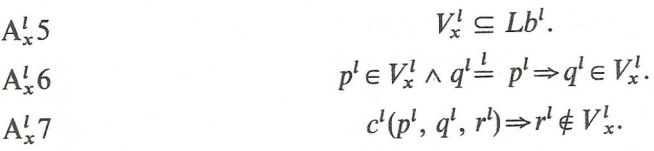 	Tak więc: słownik  jest podzbiorem zbioru napisów ; napis równy w sensie l napisowi słownika  jest też jego napisem; konkatenacja dwóch napisów zbioru  nie jest nigdy słowem słownika .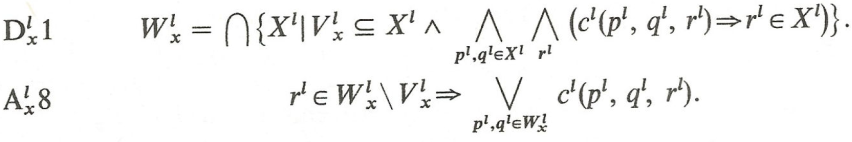 Zbiór słów  jest najmniejszym zbiorem napisów zbioru  zawierającym słownik  i zamkniętym ze względu na relację konkatenacji , każde zaś słowo zbioru , nie będące słowem słownika , jest konkatenacją pewnej pary słów zbioru .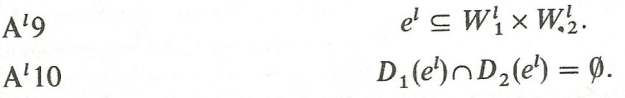 Tak więc: relacja  wskazywania indeksów słów języka  jest relacją, której dziedzina zawiera się w zbiorze słów  tego języka, przeciwdziedzina — w zbiorze  jego słów pomocniczych; dziedzina i przeciwdziedzina tej relacji są zbiorami rozłącznymi.Dalej, wyrażenie  czytamy: napis  jest indeksem słowa  języka .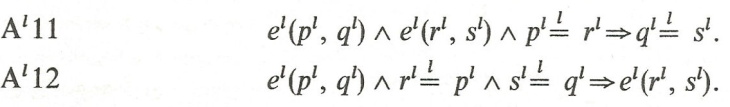 Tak więc: indeksy słów języka  równych w sensie l są równe w sensie l; napis równy w sensie l indeksowi danego słowa języka  jest indeksem słowa równego mu w sensie l.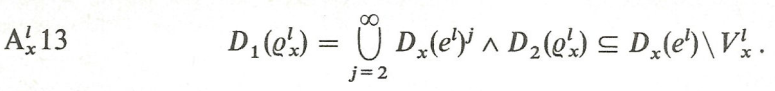 Dziedziną relacji tworzenia wyrażeń złożonych języka  (odpowiednio, relacji tworzenia indeksów funktorowych tego języka) jest zbiór wszystkich skończonych, większych od 1 potęg kartezjańskich zbioru   wszystkich słów języka  posiadających indeksy (odpowiednio, zbioru  wszystkich indeksów takich słów); przeciwdziedzina relacji  (odpowiednio, relacji  zawiera się w zbiorze wszystkich słów języka  posiadających indeks i nie będących słowami prostymi tego języka (odpowiednio, w zbiorze wszystkich indeksów słów języka  nie należących do słownika pomocniczego).Wyrażenie  czytamy: słowo  języka  jest wyrażeniem złożonym tego języka utworzonym z funktora głównego  i jego kolejnych  argumentów .Wyrażenie  czytamy: słowo pomocnicze  języka  jest  jego indeksem funktorowym utworzonym z indeksu  słowa języka  i kolejnych  indeksów  słów tego języka.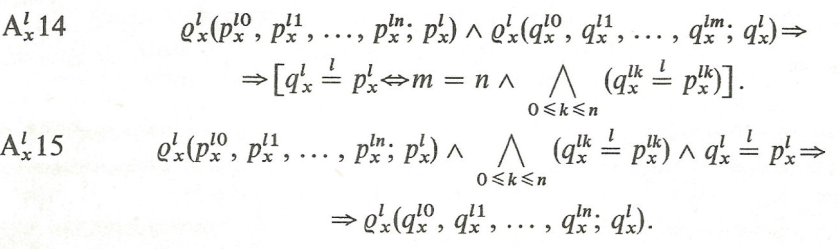 Tak więc: dwa wyrażenia złożone języka  (odpowiednio, dwa indeksy funktorowe tego języka) są równe w sensie l wtedy i tylko wtedy, gdy utworzone są z takiej samej ilości, równych w sensie l w stosunku do siebie, słów języka  (odpowiednio, indeksów słów tego języka); słowo języka  (odpowiednio, słowo pomocnicze tego języka) równe w sensie l wyrażeniu złożonemu  języka  (odpowiednio, indeksowi funktorowemu  tego języka) jest wyrażeniem złożonym tego języka (odpowiednio, jest jego indeksem funktorowym) utworzonym z kolejnych słów (odpowiednio, indeksów słów) równych w sensie l, odpowiednio, występującym w tej samej kolejności słowom (odpowiednio, indeksom słów), z których utworzone jest słowo  (odpowiednio, indeks ).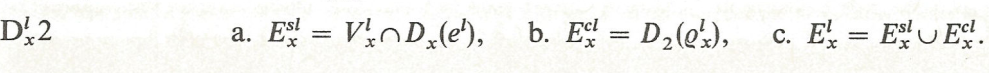 	Tak więc: zbiór wszystkich prostych wyrażeń języka  (zbiór wszystkich indeksów podstawowych tego języka) jest zbiorem wszystkich słów słownika tego języka (zbiorem wszystkich słów jego słownika pomocniczego) posiadających indeks (będących indeksami słów); zbiór wszystkich wyrażeń złożonych języka  (zbiór wszystkich indeksów funktorowych tego języka) jest przeciw-dziedziną relacji tworzenia wyrażeń złożonych (relacji tworzenia indeksów funktorowych); zbiór wszystkich wyrażeń języka  (zbiór wszystkich indeksów poprawnie zbudowanych tego języka) jest sumą zbioru wszystkich jego wyrażeń prostych (zbioru wszystkich jego indeksów podstawowych) i zbioru wszystkich jego wyrażeń złożonych (zbioru wszystkich indeksów funktorowych).Przez  oznaczamy zbiór wszystkich wyrażeń poprawnie zbudowanych rzędu n języka .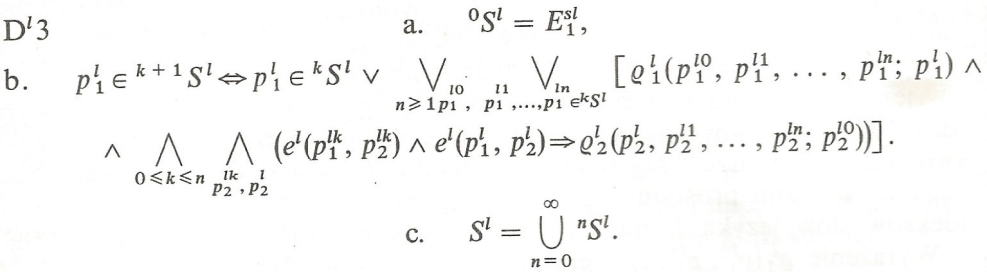 Poprawnie zbudowane wyrażenie rzędu 0 języka  jest wyrażeniem prostym tego języka; poprawnie zbudowane wyrażenie rzędu  języka  jest to bądź poprawnie zbudowane wyrażenie rzędu k tego języka, bądź wyrażenie złożone tego języka utworzone z  poprawnie zbudowanych wyrażeń rzędu k tego języka takich, że indeks funktora głównego tego wyrażenia złożonego jest indeksem funktorowym utworzonym z indeksu tego wyrażenia i kolejnych indeksów kolejnych argumentów tego funktora; zbiór wszystkich wyrażeń poprawnie zbudowanych języka  jest sumą wszystkich zbiorów jego poprawnie zbudowanych wyrażeń skończonego rzędu (większego lub równego zeru).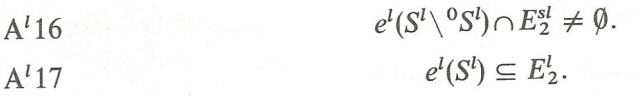 Tak więc: istnieje poprawnie zbudowane wyrażenie języka  nie będące jego wyrażeniem prostym, posiadające indeks podstawowy; indeksy wyrażeń poprawnie zbudowanych języka  są poprawnie zbudowane.Przez  i  oznaczamy, odpowiednio, zbiór wszystkich wyrażeń podstawowych języka  i zbiór wszystkich jego funktorów.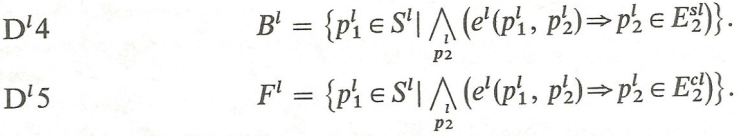 Zbiór wszystkich wyrażeń podstawowych (funktorów) języka  jest to zbiór wszystkich tych jego poprawnie zbudowanych wyrażeń, których indeksy są indeksami podstawowymi (funktorowymi).Przez  oznaczamy kategorię syntaktyczną o indeksie ; przez l — relację syntaktycznej zgodności kategorialnej. Wyrażenie czytamy:  i  należą do tej samej kategorii syntaktycznej.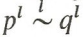 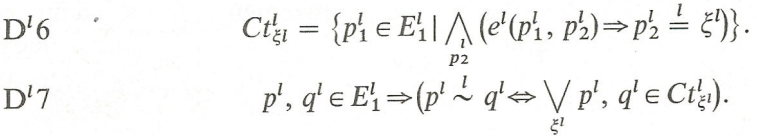 Tak więc: kategoria syntaktyczna o indeksie  jest to zbiór tych wyrażeń języka , których indeks jest równy w sensie l indeksowi ; dwa wyrażenia języka  należą zaś do tej samej kategorii syntaktycznej wtedy i tylko wtedy, gdy należą one oba do kategorii syntaktycznej o pewnym indeksie.Przez  oznaczamy rodziny wszystkich kategorii syntaktycznych, odpowiednio: wyrażeń, wyrażeń poprawnie zbudowanych, podstawowych, funktorowych języka .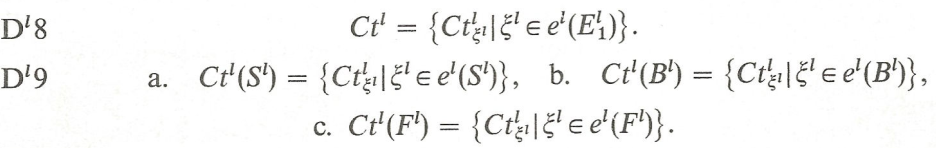 Rodzina wszystkich kategorii syntaktycznych wyrażeń (wyrażeń poprawnie zbudowanych, podstawowych, funktorowych) jest to rodzina wszystkich kategorii syntaktycznych o indeksach będących indeksami wyrażeń (wyrażeń poprawnie zbudowanych, podstawowych, funktorowych).Przez  oznaczamy relację zastępowalności członu n-tego rzędu danego wyrażenia. Wyrażenie   czytamy: wyrażenie  powstaje z wyrażenia  przez zastąpienie jego członu  n-tego rzędu wyrażeniem . Wyrażenie   czytamy analogicznie pomijając jedynie zwrot: n-tego rzędu.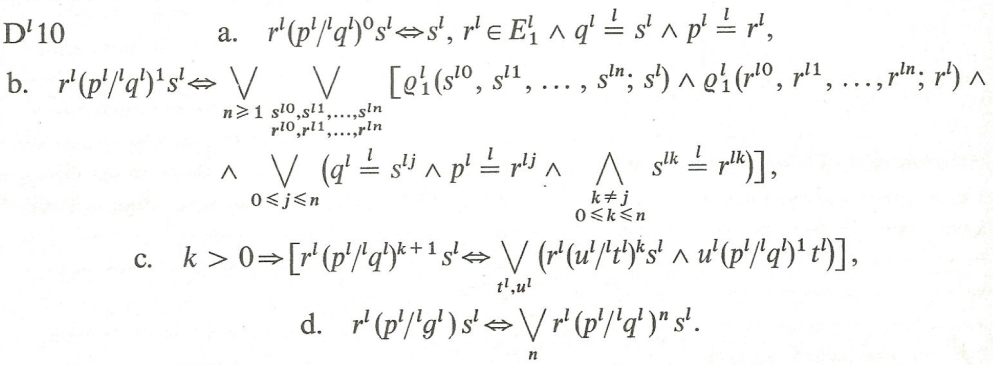 Tak więc: wyrażenie  powstaje z wyrażenia  przez zastąpienie jego członu  0-go rzędu wyrażeniem  wtedy i tylko wtedy, gdy  i  są wyrażeniami języka  takimi, że  jest równe w sensie l , a  jest równe w sensie l ; wyrażenie  powstaje z wyrażenia  przez zastąpienie jego członu  1-go rzędu wyrażeniem  wtedy i tylko wtedy, gdy  i  są wyrażeniami złożonymi języka  utworzonymi z takiej samej ilości słów tego języka, równych w sensie l na każdym miejscu z wyjątkiem co najwyżej miejsca, w którym są one równe w sensie l odpowiednio słowu  i zastępującemu go słowu ; wyrażenie  powstaje z wyrażenia  przez zastąpienie jego członu  k +1-go rzędu (k > 0) wyrażeniem  wtedy i tylko wtedy, gdy  powstaje z  przez zastąpienie jego członu  k-tego rzędu pewnym wyrażeniem , które powstaje z  przez zastąpienie w nim jego członu  1-go rzędu wyrażeniem ; wyrażenie  powstaje z wyrażenia  przez zastąpienie jego członu  wyrażeniem  wtedy i tylko wtedy, gdy  powstaje z  przez zastąpienie jego członu  pewnego skończonego rzędu (większego lub równego 0) wyrażeniem .Dwa wyrażenia nazywamy dualnymi, gdy jedno jest zanotowane wyłącznie przy użyciu stałych logicznych, terminów występujących w () i zmiennych ze wskaźnikiem górnym 1 lub 1i, gdzie , drugie różni się od pierwszego tym, że wskaźniki górne zastępują odpowiednio wskaźniki 2 lub 2i. Dualnymi nazywamy też występujące w układach () i () na tych samych miejscach pojęcia i oznaczające je terminy. Wyrażeniami dualnymi są na przykład uzyskane ze schematu  wyrażenia  i  czy uzyskane ze schematu  pary wyrażeń:  i  oraz  i .Kończąc rozważania tej części pracy zwróćmy uwagę na fakt, że formalizm teorii  i  oparty jest na teorii mnogości.II. FORMALNA TEORIA  — PODEJŚCIE KONKRETYSTYCZNETeoria  jest teorią dowolnego', lecz ustalonego języka , której pojęciami pierwotnymi są następujące pojęcia poziomu konkretów: zbiór  wszystkich napisów-egzemplarzy, binarna relacja  równokształtności określona w zbiorze , ternarna relacja  konkatenacji określona w tym zbiorze, słownik  prostych słów-egzemplarzy, słownik pomocniczy  pomocniczych słów-egzemplarzy, binarna relacja  wskazywania indeksów słów-egzemplarzy oraz dwie binarne relacje  i , odpowiednio: tworzenia złożonych wyrażeń-egzemplarzy i tworzenia funktorowych indeksów słów-egzemplarzy. Pozostałe pojęcia układu (), pewne pojęcia pomocnicze poziomu konkretów oraz wszystkie pojęcia układu () i pojęcia dualne do pojęć pomocniczych poziomu konkretów są w teorii  definiowane.1. SZCZEBEL KONKRETÓW; TEORIA Znaczenie pierwotnych i wtórnych pojęć teorii , a więc pojęć układu () i pewnych pomocniczych pojęć poziomu konkretów ustalają aksjomaty i definicje będące, przy l = 1 i , podstawieniami schematów podanych w p.I.2. Są to: aksjomaty  1a-c - 4, 5 - 7, 5 -7, definicje 1 i 1, aksjomaty 8 i 8, 9 -12, 13 -15 oraz .13 -15, definicje  2a - c i  2a - c,  3a - c, aksjomaty  16 i  17 oraz definicje 4 -  9a - c,  10a - d.Podane aksjomaty i definicje teorii  są zbliżone do przyjmowanych łącznie w teoriach TLTk, TETk, TSCL przedstawionych w monografii [7].Podamy szereg twierdzeń i definicji teorii . Używając w ich sformułowaniach słownych terminów: napis, słowo, wyrażenie, indeks itp. będziemy mieli na myśli jedynie egzemplarze.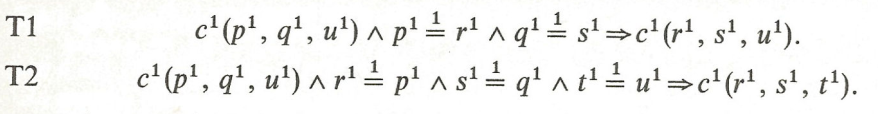 Tak więc: napis będący konkatenacją dwóch napisów jest również konkatenacją napisów doń równokształtnych; jeśli zaś napis  jest konkatenacją napisów  i , to napis równokształtny z  jest konkatenacją napisów równokształtnych z  i .Z definicji 1 i 2 zbiorów  wszystkich słów i  wszystkich pomocniczych słów wynikają natychmiast wnioski mogące łącznie, odpowiednio, definicje te zastąpić. Są one podstawieniami schematów (dla ):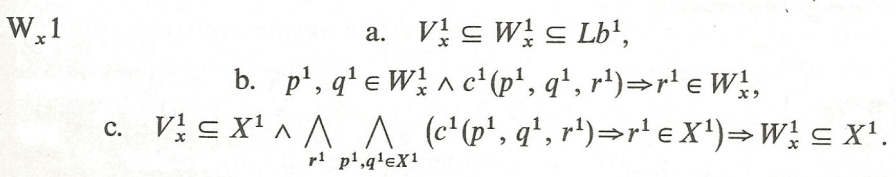 Prawdziwe są schematy twierdzeń: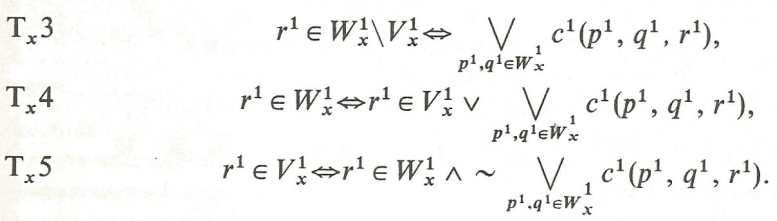 Schemat 3 wynika ze schematów 8 i 7 oraz 1b, schemat 4 ze schematów la i 3, schemat 5 otrzymujemy ze schematów la, 7 i 3.Elementy zbioru   nazywamy złożonymi słowami (x = 1), odpowiednio: złożonymi pomocniczymi słowami (x = 2).W myśl 3 złożone słowo (złożone pomocnicze słowo) jest to napis będący konkatenacją dwóch słów (dwóch pomocniczych słów). Zgodnie z 4 słowo (pomocnicze słowo) jest to bądź słowo słownika (słowo słownika pomocniczego) bądź konkatenacja pewnej pary słów (pomocniczych słów). W myśl 5 słowo słownika (słownika pomocniczego) jest to słowo (pomocnicze słowo) nie będące konkatenacją żadnej pary słów (pomocniczych słów).	Ze schematów 4, 6 i 4 wynika schemat twierdzeń 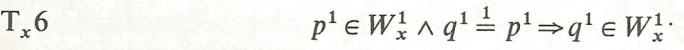 Napis równokształtny z danym słowem (pomocniczym słowem) jest też słowem (pomocniczym słowem).Ze schematu 9 aksjomatów bezpośrednio wynika, że zbiór  wszystkich słów posiadających indeks jest podzbiorem zbioru wszystkich słów, a zbiór  wszystkich indeksów słów jest podzbiorem zbioru wszystkich pomocniczych słów. Tak więc mamy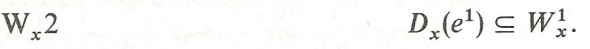 Z aksjomatów 11, 12 i la wynikają wnioski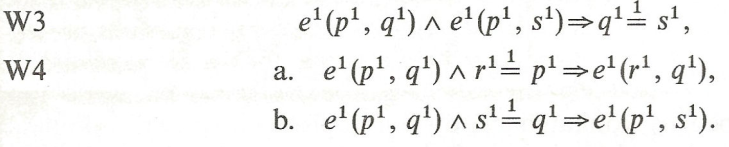 Tak więc: indeks słowa jest z dokładnością do równokształtności wyznaczony jednoznacznie; słowom równokształtnym odpowiada ten sam indeks, a temu samemu słowu odpowiadają równokształtne indeksy.Wnioski W4a,b uzasadniają schemat analogiczny do 6: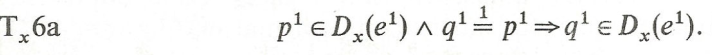 Ze schematu 2a - c definicji i schematu 13 aksjomatów otrzymujemy schematy wniosków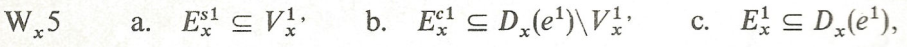 zaś ze schematów 5b i 2 otrzymujemy schematy wniosków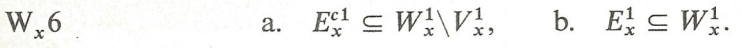 Sens tych wniosków jest zupełnie oczywisty.Z aksjomatu 9 i wniosków 5c i 5c otrzymujemy twierdzenie głoszące, że zbiór wszystkich wyrażeń jest rozłączny ze zbiorem wszystkich poprawnie zbudowanych indeksów, czyli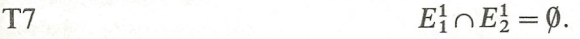 Ze schematów 15, la aksjomatów otrzymujemy schemat wniosków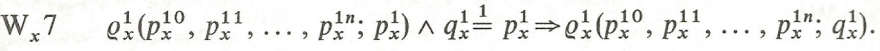 Napis równokształtny ze złożonym wyrażeniem (z indeksem funktorowym) utworzonym z funktora głównego i jego kolejnych argumentów (z danego indeksu i kolejnych indeksów) jest też wyrażeniem złożonym (indeksem funktorowym), utworzonym z tego funktora i jego kolejnych argumentów (z tego indeksu i wymienionych, kolejnych indeksów).Serię analogicznych twierdzeń (por. 6, 6, 6a), których sens jest zupełnie oczywisty, otrzymujemy ze schematów: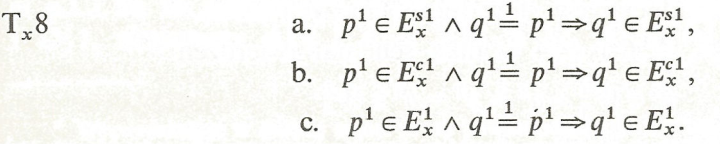 	Schemat 8a wynika natychmiast ze schematów 2a, 6 i 6a. Schemat 8b wynika bezpośrednio ze schematów 2b, 13 i 7, zaś schemat 8c ze schematów 2c i 8a,b.Przechodzimy do twierdzeń dotyczących zbioru  wszystkich poprawnie zbudowanych wyrażeń języka .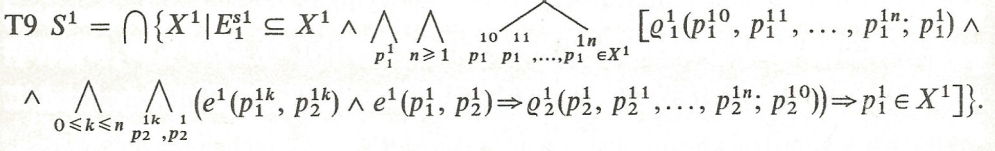 Zbiór  wszystkich poprawnie zbudowanych wyrażeń jest to najmniejszy zbiór napisów zawierający zbiór wszystkich wyrażeń prostych i spełniający warunek, że należy doń każde złożone wyrażenie takie, że indeks funktora głównego tego wyrażenia jest indeksem funktorowym utworzonym z indeksu tego wyrażenia i kolejnych indeksów kolejnych argumentów jego funktora głównego.Dowód tego twierdzenia, podobnie jak szczegółowe dowody kilku dalszych twierdzeń opisujących własności zbioru , pomijamy; wzorowane są one na dowodach podanych w monografii [7].I tak: na podstawie definicji 3a, 2c,b, 3b, aksjomatu 13, wniosków 5c, 6b, 1a oraz definicji 3c można uzasadnić wnioski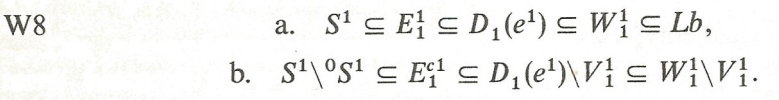 Zbiór  zwiemy zbiorem wszystkich złożonych wyrażeń poprawnie zbudowanych.Zauważmy, że ponieważ na mocy wniosku W8a  obraz  zbioru  ze względu na relację , na mocy aksjomatu 17 i wniosku 5c, zawiera się w  i ponieważ zachodzi aksjomat 10, słuszne jest twierdzenie głoszące, że zbiór wszystkich poprawnie zbudowanych wyrażeń nie ma elementów wspólnych ze zbiorem indeksów tych wyrażeń, czyli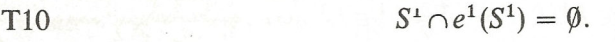 Zachodzi twierdzenie analogiczne do 8a - c: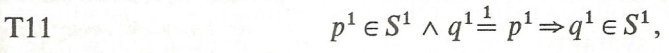 którego dowód (zob.[7]) oparty jest na 3a - c, T8a, 7, 1a, 6a, 11, 7.Bezpośrednimi wnioskami z aksjomatu 16 są: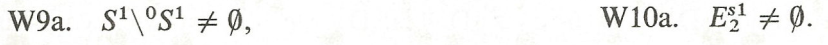 Wynikają z nich natychmiast (zob. 2c) wnioski: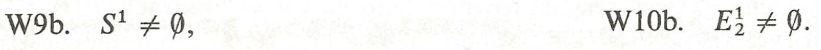 Co więcej, można łatwo stwierdzić, że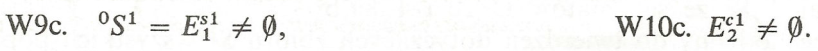 Z wniosków W9a - c, W10a - c oraz wniosków W8a,b, 5a - c, 5a - c, 6a,b, 6ab i aksjomatu 5 czy 5 wynika, żeŁatwo stwierdzić, że niepuste są też: zbiór  wszystkich wyrażeń podstawowych języka  i zbiór  wszystkich jego funktorów. Niepustość pierwszego z nich wynika bezpośrednio z definicji 4, aksjomatu 16 oraz wniosku W3 i twierdzenia 8a, niepustość drugiego z nich - z definicji 5, wniosków W9a i W8b, definicji 3c, a,b i 2b oraz wniosku W3 i twierdzenia 8b.Zbiory  i , na mocy ich określenia (4 i 5), aksjomatu 17 oraz definicji 2c i wniosków 5a,b, są rozłączne. Jest też oczywiste, że ponieważ  jest zbiorem słów posiadających indeksy (wniosek W8a), a indeksy takich słów są elementami zbioru  (aksjomat 17), to na mocy definicji 2c, 4 i 5  . Tak więc zachodzi twierdzenie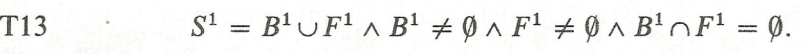 Łatwo też wykazujemy, że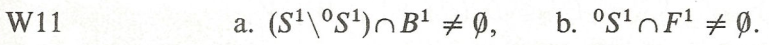 Tak więc wśród poprawnie zbudowanych wyrażeń złożonych języka  zawsze znajdziemy jakieś wyrażenie podstawowe, zaś wśród wyrażeń prostych tego języka zawsze jakiś funktor.Z definicji 4 i 5, aksjomatu 15, twierdzenia T11 i wniosku W4a wynikają twierdzenia analogiczne do T11: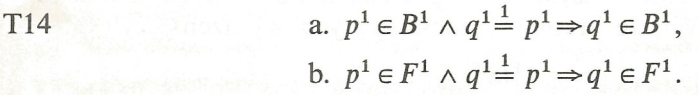 Podajemy twierdzenia teorii  dotyczące pojęcia kategorii syntaktycznej.Z definicji 7 i 6, odpowiednio: relacji  syntaktycznej zgodności kategorialnej i kategorii syntaktycznej o wskazanym indeksie słowa, na podstawie aksjomatów 1b,c,a oraz wniosku W3 otrzymujemy wniosek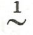 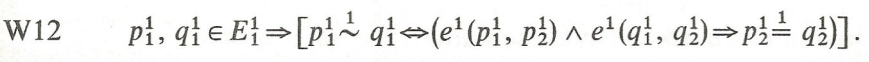 Z definicji 7, 6 oraz 4 i 5 na podstawie wniosku W8a otrzymujemy twierdzenieT15 Relacja  jest relacją równoważnościową w zbiorach , , , .	Zbiory , , ,  są niepuste. Relacja  wyznacza więc podział logiczny tych zbiorów na niepuste i rozłączne klasy abstrakcji w sumie dające stosowny zbiór. Zauważmy dalej, że na mocy definicji 6 i wniosku W3, jeśli  należy do zbioru  (odpowiednio: , , ) i , to  oraz, że jeśli , to , a ponieważ z dokładnością do równokształtności indeks wyrażenia (elementu zbioru , , ) jest na mocy wniosku W3 wyznaczony jednoznacznie, więc na podstawie definicji 7 i 6 łatwo stwierdzamy, że klasą abstrakcji o reprezentancie w zbiorze  (, , ) jest kategoria syntaktyczna o indeksie wyznaczonym przez odpowiedniego reprezentanta tej klasy. Tak więc uzasadniliśmy twierdzenieT16	Rodzina  (, , )  wszystkich kategorii syntaktycznych wyrażeń (wyrażeń poprawnie zbudowanych, podstawowych, funktorowych) języka równa jest rodzinie ilorazowej  (, , ); jest ona podziałem logicznym zbioru  (, , ) wyznaczonym przez relację .Na podstawie twierdzeń T16 i T13 otrzymujemy nadto twierdzenieT16a 	Zbiór  jest sumą sumy wszystkich kategorii syntaktycznych podstawowych języka  i rozłącznej z nią sumy wszystkich kategorii funktorowych tego języka.Zauważmy, że z definicji 10a - c, twierdzenia 8c, aksjomatów 1b,c i 15 oraz definicji 10d wynika następujące twierdzenie: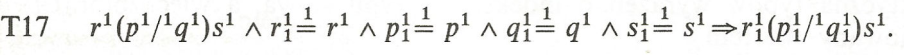 Dla udowodnienia wzmiankowanego w p.I.1. zasadniczego twierdzenia teorii kategorii syntaktycznych, dotyczącego związków pomiędzy pojęciami kategorii syntaktycznej i zastępowalnością wyrażeń, należy uzasadnić dwa lematy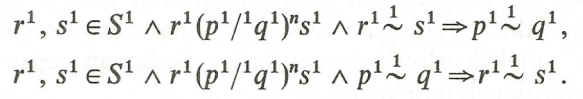 Dowody lematów są indukcyjne. Gdy n = 0, prawdziwość lematów uzasadniamy przez 10a, T11, W8a, W4a, 1b i W12. Trudniejsze są dowody lematów dla n = 1 (por. [7]). Korzystamy w nich istotnie z 10b, W8a, 13, 6a, 3, 2b, 14, 1b,c, W12, W4a, W3 i 14. Dowody lematów na podstawie założenia indukcyjnego wynikają natychmiast z 10c i z ich prawdziwości dla n = 1.Zasadnicze twierdzenie teorii kategorii syntaktycznych uzyskujemy bezpośrednio z tych lematów na podstawie definicji 10d: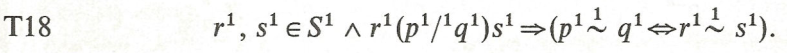 Dwa wyrażenia języka  należą do tej samej kategorii syntaktycznej wtedy i tylko wtedy, gdy zastępując jedno z nich przez drugie w poprawnie zbudowanym wyrażeniu języka  i otrzymawszy zeń wyrażenie poprawnie zbudowane tego języka stwierdzamy, że należy ono do tej samej co ono kategorii syntaktycznej.2. SZCZEBEL TYPÓW; TEORIA Teoria  jest nadbudowana nad teorią  przez wzbogacenie jej o definicje pojęć języka , a więc języka rozważanego na poziomie typów. Wszystkie pojęcia układu () i pewne pomocnicze pojęcia szczebla typów są więc konstruktami wtórnymi, definiowanymi za pomocą pojęć poziomu konkretów.W definicjach pojęć poziomu typów posłużymy się klasami abstrakcji relacji  równokształtności, która na mocy aksjomatów 1a - c jest relacją równoważnościową w zbiorze . Klasę abstrakcji tej relacji o reprezentancie  oznaczać będziemy przez [].Jeśli przyjąć, że  reprezentuje terminy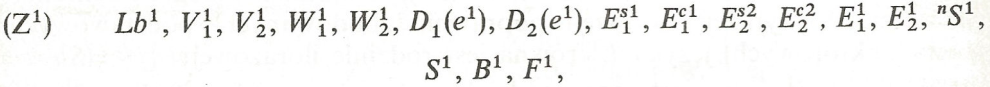 to terminy dualne do terminów układu (), oznaczające zbiory układu () lub wyróżnione podzbiory tych zbiorów, zastępujemy zmienną  i definiujemy za pomocą schematu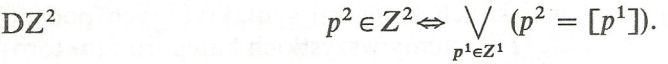 Zbiór  typów napisów jest więc rodziną ilorazową klas abstrakcji wyznaczonych przez relację równokształtności i napisy zbioru .W teorii  pojęciu dualnemu do zbioru  odpowiada kategoria syntaktyczna typów wyrażeń o indeksie  typu słowa, a więc zbiór , zdefiniowany wzorem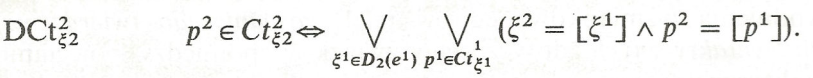 Typ wyrażenia należy do kategorii syntaktycznej o indeksie  typu słowa wtedy i tylko wtedy, gdy jest on klasą abstrakcji relacji równokształtności wyznaczoną przez jakieś wyrażenie-egzemplarz należące do kategorii syntaktycznej o pewnym indeksie słowa-egzemplarza, będącym reprezentantem klasy abstrakcji wyznaczającej indeks .Jeśli przyjąć, że  reprezentuje terminy układu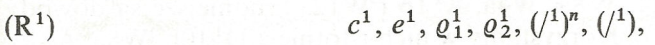 to terminy dualne, oznaczające odpowiednie relacje układu () lub pewne ich podrelacje, zastępujemy zmienną  i definiujemy za pomocą schematu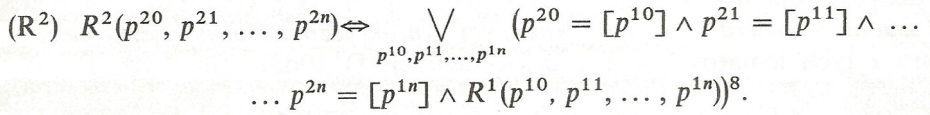 Relacja  zachodzi pomiędzy typami napisów wtedy i tylko wtedy, gdy typy te są takimi klasami abstrakcji równokształtnych napisów-egzemplarzy, między reprezentantami których zachodzi relacja .Pozostałym pojęciom teorii , a więc relacji , rodzinom kategorii syntaktycznych, odpowiednio: , , , , w teorii  odpowiadają pojęcia dualne zdefiniowane definicjami dualnymi do definicji tych pojęć, a więc odpowiedno: 7, 8, 9a - c.Podobnie jak w [7], na podstawie aksjomatu i definicji teorii , oraz definicji o postaci , , dowodzimy, żeTwierdzenie I(). Twierdzeniami teorii , a więc i , są wyrażenia: 2, 3	, 5-7 i 5-7, 1 i 1, 8 i 8, 9-11, 13, 14 i 13, 14, 2a - c i a-c, 3a -c, 16 i 17, 4 - 6 oraz 10a - d.	Wobec faktu, że  jest relacją identyczności i w sposób oczywisty zachodzą wzory 1a - c, 4, 12, 15, a definicjom 7, 8, 9a - c teorii  odpowiadają definicje względem nich dualne, możemy stwierdzić: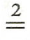 Wniosek I(). Każdy dualny odpowiednik aksjomatu i definicji teorii  jest twierdzeniem bądź definicją teorii .Stąd dalej wynika:Wniosek II(). Każdy dualny odpowiednik tezy (zdania uznanego) teorii  jest tezą (zdaniem uznanym) teorii .W teorii  można też sformułować kilka twierdzeń, które sensu stricto nie mają dualnych odpowiedników w teorii . Tak np. z twierdzeń 2 i 3 wynika, że relacja konkatenacji  jest działaniem binarnym w zbiorze . Ponieważ twierdzeniem teorii  jest 11, funkcją jest relacja . Funkcjami i to różnowartościowymi są też relacje   i ; jedno-jednoznaczność zapewniają twierdzenia 14 i 14.Korzystając z faktu, że  jest funkcją i zastępując, jak to się zwykle czyni, wyrażenie  wyrażeniem , gdzie  jest wartością funkcji  dla argumentu , możemy stwierdzić, że w teorii  twierdzenie 3b jest równoważne wyrażeniu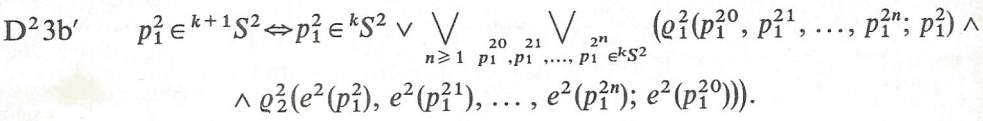 W dowodzie równoważności tych wyrażeń korzysta się ponadto z faktu, że  oraz, że   (twierdzenie 13).Stąd, że  jest funkcją, że  i   (twierdzenie dualne do W8a), wykazujemy, że następujące wyrażenia są twierdzeniami teorii  i jako odpowiednio równoważne mogą zastąpić twierdzenia 4 - 6 tej teorii: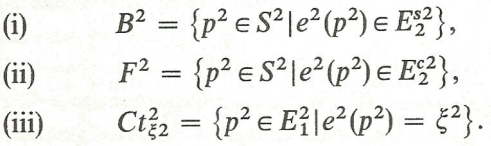 Sposób odczytania twierdzeń 3b, (i), (ii), (iii) nie różni się, odpowiednio, od sposobu odczytania wyrażeń 3b, 4 - 6.III. FORMALNA TEORIA  — PODEJŚCIE PLATONIZUJĄCEW teorii  zakłada się, że typy będące tworami językowymi rozumianymi jako klasy egzemplarzy, będące zatem abstrakcyjnymi obiektami, mają byt niezależny, obiektywny i są pierwotne w stosunku do egzemplarzy.Pojęciami pierwotnymi teorii  są następujące pojęcia układu (): zbiór  wszystkich typów napisów, słownik  prostych typów słów, słownik pomocniczy  pomocniczych typów słów, ternarna relacja  konkatenacji, będąca dwuargumentowym działaniem w zbiorze , binarna relacja  wskazywania indeksów typów słów, będąca funkcją, oraz binarne relacje  i  odpowiednio: tworzenia złożonych funktorialnych typów wyrażeń i tworzenia funktorowych indeksów typów słów; obie te relacje są funkcjami.Pozostałe pojęcia układu (), z wyjątkiem relacji  identyczności, są w teorii  definiowane. Definiowane są w niej też pewne pomocnicze pojęcia poziomu typów oraz wszystkie pojęcia poziomu konkretów, czyli układu ().I. SZCZEBEL TYPÓW; TEORIA W teorii  ustala się znaczenie wszystkich pojęć pierwotnych teorii  i wszystkich pozostałych pojęć układu () z wyjątkiem relacji . Znaczenie tych pojęć ustalają aksjomaty i definicje, które są bądź podstawieniami podanych w p.I.2. schematów, przy 1= 2 i x = 1,2 bądź są równoważne z tak powstającymi wyrażeniami.Są to: aksjomaty 2, 3, 5 - 7, 5 - 7, definicje 1 i 1, aksjomaty 8, 8, 9 - 11, 13 i 14 oraz 13 i 14, definicje 2a - c, 2a - c, definicje 3a, b' (zob.p.II.2) i 3c, aksjomaty 16 i 17, definicje (i), (ii), (iii) (zob. p. II.2) oraz 7 - 10a - d.Końcowe uwagi podane w części II.2. prowadzą do stwierdzenia, że w teorii , słuszne są twierdzenia głoszące, iż relacje , ,  i  są funkcjami. Fakt, że  jest funkcją pozwała zamiast indukcyjnej definicji 3a,b zbioru przyjmować równoważną definicję 3a,b', a za definicje pojęć , , , czyli wyrażenia 4, 5 i 6, przyjmować odpowiednio równoważne wyrażenia (i), (ii) oraz (iii).W teorii  prawdziwe są oczywiście dualne (odpowiednio do 1a - c, 4, 12, 15) wyrażenia: 1a - c, 4, 12 i 15.Dobierając zatem w podany wyżej sposób aksjomaty i definicje teorii  możemy uzyskać:Twierdzenie I(). Każda teza (zdanie uznane) teorii  bądź jest dualnym odpowiednikiem tezy (zdania uznanego) teorii , bądź daje się przetłumaczyć na dualny odpowiednik takiej tezy (zdania uznanego). Ponadto, każdy dualny odpowiednik tezy (zdania uznanego) teorii  jest tezą (zdaniem uznanym) teorii .Z teoretycznego, syntaktycznego punktu widzenia ujmowanie teorii języka jako teorii  języka wyrażeń-egzemplarzy czy jako teorii  języka typów wyrażeń jest zatem bez wpływu na zasób twierdzeń dotyczących omawianych tu języków kategorialnych.2. SZCZEBEL KONKRETÓW; TEORIA Teoria  jest definicyjnym rozszerzeniem teorii  powstałej z teorii  przez wzbogacenie jej o dwa następujące aksjomaty oddające intuicje, jakie wiążemy z typami napisów: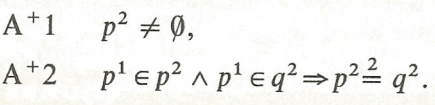 W myśl aksjomatu  typy napisów (zob. umowy w p.I.2) są niepustymi zbiorami; w myśl aksjomatu  typy napisów są równe, gdy posiadają wspólny element.Elementy typu napisu są napisami-egzemplarzami. Wynika to z następującej definicji zbioru , należącej do teorii :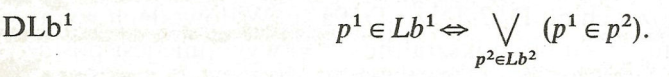 Definicjami teorii  są definicje wszystkich pojęć poziomu konkretów, czyli  wszystkich pojęć układu () i pewnych pojęć pomocniczych tego poziomu. Definicja  podpada pod ogólny schemat przyjmowanych w teorii  definicji terminów układu () (zob.p.II.2) oznaczających podzbiory zbioru :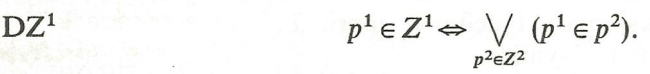 Zmienna  reprezentuje tu terminy dualne do terminów układu ().Zbiór  jest więc zbiorem takich napisów-egzemplarzy, które są elementarni jakichś typów napisów zbioru  dualnego do zbioru .W teorii  pojęcie  kategorii syntaktycznej wyrażeń-egzemplarzy o indeksie  jest zdefiniowane wzorem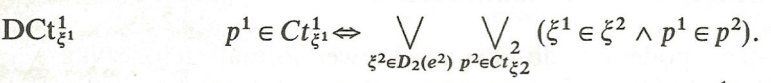 Podstawowe dla teorii  pojęcie pierwotne relacji  równokształtności definiuje się w teorii  wzorem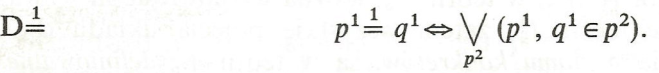 Dwa napisy-egzemplarze są więc równokształtne wtedy i tylko wtedy, gdy należą do jakiegoś (tego samego) typu napisu.Definicję  można podciągnąć pod następujący ogólny schemat definiujący inne relacje poziomu konkretów, a mianowicie relacje  układu () (zob.p.II.2). Relacje  są definiowane za pomocą relacji dualnych . Mamy więc: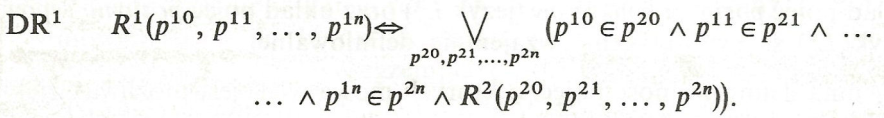 Zgodnie z  relacja  między napisami-egzemplarzami zachodzi wtedy i tylko wtedy, gdy między stosownymi typami napisów, do których należą te napisy-egzemplarze zachodzi relacja .Pozostałe pojęcia poziomu konkretów, tj. relacja  oraz rodziny: , , , , definiowane są w teorii  tak, jak w teorii , czyli definicjami 7, 8, 9a - c, odpowiednio.Na podstawie aksjomatów i definicji teorii  oraz definicji , , ,  teorii  dowodzimy, że twierdzeniami teorii  są wszystkie aksjomaty i definicje teorii , z wyjątkiem definicji 7, 8, 9a – c, które w obu teoriach są takie same.To, że twierdzeniami teorii  są aksjomaty 1a - c –  4, 5 - 7 teorii  definicja  i aksjomat 8 tej teorii, zostało szczegółowo wykazane w [9]. Twierdzeniami teorii  są oczywiście odpowiedniki wyrażeń 5 - 7, 1 i 8 dotyczące słów pomocniczych, czyli 5 - 7, 1 i 8. Nie nastręczają też większych trudności dowody pozostałych aksjomatów i definicji teorii , różnych od 7, 8 i 9a - c. W dowodach wyrażeń zanotowanych przy użyciu relacji równokształtności  wygodnie jest posłużyć się następującym wnioskiem z definicji  i aksjomatu : , w myśl którego napis równokształtny z napisem-egzemplarzem należącym do danego typu napisu też do niego należy.Prawdziwe jest zatem:Twierdzenie II(). Twierdzeniami lub definicjami teorii , a tym samym teorii , są wszystkie aksjomaty i definicje teorii .Z powyższego twierdzenia wynika:Wniosek I(). Każda teza (zdanie uznane) teorii  jest tezą (zdaniem uznanym) teorii , a tym samym teorii .IV. METALOGICZNE I FILOZOFICZNE KONSEKWENCJEDwa dualistyczne podejścia do dwuaspektowej formalizacji języka, zaprezentowane w części II i III, nasuwają pytanie dotyczące wzajemnych związków pomiędzy teoriami  i  oraz opisywanymi przez nie pojęciami.Zgodnie z twierdzeniem II( w teorii , można ugruntować aksjomatykę i wszystkie definicje teorii , zatem wszystkie pojęcia układu (), ogólniej: wszystkie pojęcia poziomu konkretów, są w teorii  definiowalne.I odwrotnie. Ponieważ, zgodnie z twierdzeniem I() i końcowymi rozważaniami części ii.2. dotyczącymi równoważności wyrażeń 3b i 3b’, 4 i (i), 5 i (ii) oraz 6 i (iii), aksjomatykę i wszystkie definicje teorii  można .ugruntować w teorii , wszystkie pojęcia poziomu typów są definiowalne' w teorii.Na zakończenie możemy sformułować następujące wnioski:(1) 	Układ pojęć poziomu konkretów (język ) oraz układ pojęć poziomu typów (język ) są syntaktycznie wzajemnie definiowalne.Wzajemna definiowalność pojęć, o których mowa w (1) jest możliwa dzięki temu, że w teorii  na poziomie konkretów (w teorii ) przyjmuje się definicje zbiorów i relacji tego poziomu, a mianowicie , , , , zaś w teorii  na poziomie typów (w teorii ) wprowadza się definicje , ,  zbiorów i relacji poziomu typów.Można wykazać, że definicje , ,  teorii  są twierdzeniami teorii   (), zaś definicje , , ,  teorii są twierdzeniami teorii  (). Ten ostatni fakt jest oparty między innymi na tym, że w teorii  zachodzą twierdzenia:(zob. umowy o zmiennych w p.I.2, oraz aksjomaty 6 i 6, twierdzenia 6 i 6, twierdzenia 6a i 6a, 8a-c, 8a-c, T11 i T14a,b) oraz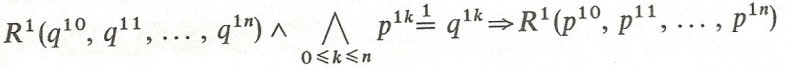 (zob. twierdzenie T2, aksjomaty 12, 15 i 15, twierdzenie T17).Zauważmy ponadto, że twierdzeniami teorii  () są oba dołączone do teorii  (teoria ) aksjomaty: 1 i 2. Wynikają one bezpośrednio z umowy o zmiennych  i , definicji  i własności klas abstrakcji.Rozważania tej części pracy prowadzą zatem nie tylko do stwierdzenia, że na gruncie teorii  i  równoważne są definicje zbiorów i relacji obu poziomów, lecz również do stwierdzenia równoważności obu teorii. Twierdzeniami lub definicjami teorii  są bowiem wszystkie aksjomaty i definicje teorii  (twierdzenie II()), a nadto wszystkie definicje teorii, natomiast twierdzeniami bądź definicjami teorii  są wszystkie aksjomaty i definicje teorii  (twierdzenie I(), twierdzenia 3b’, (i) - (iii) teorii , aksjomaty 1 i 2 teorii  oraz wszystkie definicje teorii .Tak więc w konsekwencji mamy:(2) 	Teorie  i  są równoważne.Teorie  i  z punktu widzenia ontologii języka reprezentują dwa różne podejścia do składni języka. Tak więc możemy jednocześnie skonstatować:(3) 	Dwa dualne podejścia do składni języka reprezentowane przez teorie  i  są równoważne.Nadto, istnieje całkowita analogia pomiędzy pojęciami syntaktycznymi dotyczącymi języków  i . Zgodnie z wnioskiem II() każda własność przysługująca egzemplarzom (teoria ) daje się przełożyć na własność przysługującą typom jako klasom abstrakcji równokształtnych egzemplarzy (teoria ). I odwrotnie. Zgodnie z twierdzeniem I() i wnioskiem I() każda własność przysługująca typom (teoria ) daje się przełożyć na własność przysługującą egzemplarzom (teoria ). Formalizując jednak syntaktycznie język w postaci teorii , nie tylko nie zubożamy zasobu twierdzeń dotyczących składni języków kategorialnych, lecz także potrafimy się obejść bez postulowania istnienia bytów idealnych, jakimi są typy napisów, słów, wyrażeń, rozumiane jako klasy egzemplarzy.Przedstawiona argumentacja przemawia zatem na rzecz następującej filozoficznej konkluzji:(4) 	W dociekaniach syntaktycznych nad językiem można uniknąć założeń o istnieniu idealnych tworów językowych pojmowanych jako klasy równokształtnych egzemplarzy.W rozważaniach syntaktycznych nad językiem wystarczy zatem zakładać tylko istnienie określonych obiektów poziomu konkretów, a języki typów wyrażeń, wyrażeń abstrakcyjnych, traktować jako zastępcze dogodne postacie języków wyrażeń-egzemplarzy, wyrażeń-konkretów.Przedstawione tu badania i ich konsekwencje dotyczyły prostych języków kategorialnych, języków wyrażeń (zob. p.I.1) nie zawierających operatorów wiążących zmienne. Wszystkie -formalnologiczne i filozoficzne dociekania mogą być jednak uogólnione tak, by dotyczyły one również języków wyrażeń zawierających operatory wiążące zmienne.BIBLIOGRAFIAK. Ajdukiewicz, Die syntaktische Konnexität, „Studia Philosophica", Leopoli, vol. 1 (1935), 1 - 27. Przekład polski: O spójności syntaktycznej [w:] Język i poznanie, t. I, Warszawa 1960, s. 222 - 242. English translation: Syntactic connection [in:] Polish Logic (ed. S. McCall), Oxford 1967, s. 207 - 231.T. Batog, The Axiomatic Method in Phonology, Routlege and Kegan Paul LTD, London 1967.W. Buszkowski, Lambek's Categorial Grammars, Adam Mickiewicz University, Poznań 1982.W. Buszkowski, Cykl wykładów nt. Logiczne modele funktorialnej analizy języka, VIII Szkoła Logiki zorganizowana przez Instytut Filozofii i Socjologii PAN, Nieborów 1985.W. Buszkowski, Algebraic Models of Categorial Grammars [in:] Fundations of Logic and Linguistics: Problems and Their Solutions (eds. G. Dom, P. Weingaotner), Plenum, New York-London 1985, s. 403 - 426.A. Tarski, Pojęcie prawdy w językach nauk dedukcyjnych, Prace Towarzystwa Naukowego Warszawskiego, Warszawa 1933. English translation: The Concept of Truth in Formalized Languages [in:] Logic, Semantics, Metamathematics, Oxford 1956.U. Wybraniec-Skardowska, Teorie języków syntaktycznie kategorialnych, PWN, Warszawa-Wrocław 1985. English translation: Theory of Syntactially Categorial Languages (to appear in Nijhoff International Philosophy Series, Logic and Applying Logic).U. Wybraniec-Skardowska, On the Type-Token Relationships, „Bulletin of the Section of Logic”, vol. 15, no 4 (1986), s. 164- 171.U. Wybraniec-Skardowska, O dwóch podejściach do formalizacji teorii napisów, „Zeszyty Naukowe Wyższ. Szkoły Pedag. w Opolu”, Matematyka XXVIII (1988) (w druku).T12Zbiory , , , , , , , , , , , , , , , , , , , , są niepuste. 